 Volume 4  Issue  5                                                                                   May  2024The Beacon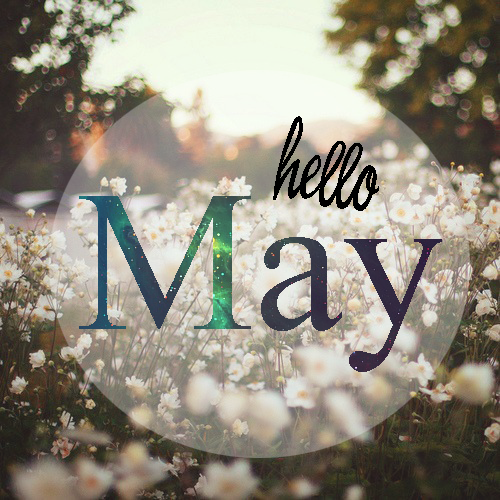 Beloved, let us love one another because love is from God; everyone who loves is born of God and knows God. 8 Whoever does not love does not know God, for God is love. 1 John 4:7-8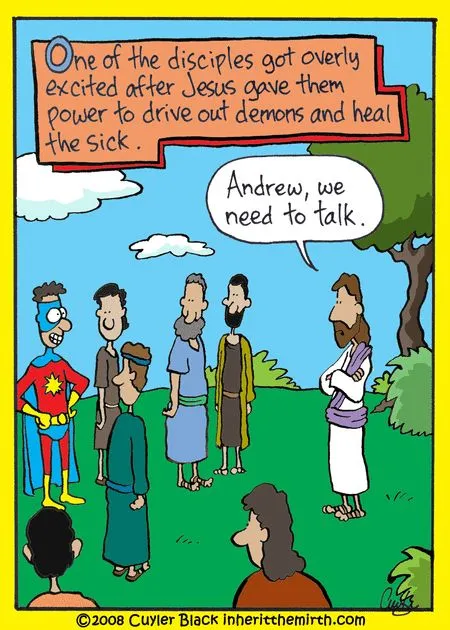 If you are unable to attend Service, nor do you have internet, please listen to the Gospel and the Sermon on your Phone.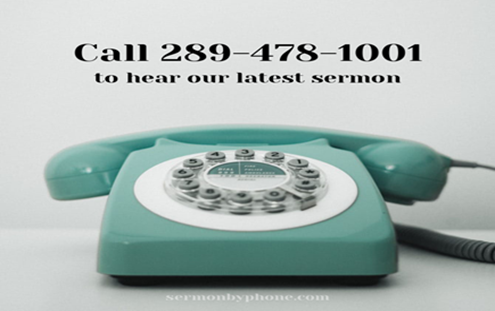 A Gentle Reminder Especially when you come to any service.We ask that you be fragrance-free.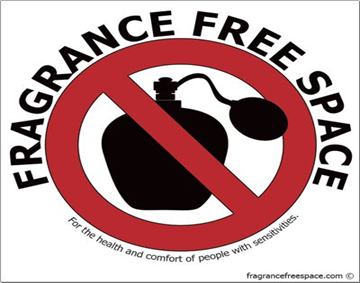 A variety of people have allergies, and we wish for everyone to be able to enjoy the Service.  Your cooperation is greatly appreciated. Answer to the Quiz QuestionsQUESTION 1: IN WHICH YEAR DID THE BOOK OF COMMON PRAYER FIRST COME INTO USE IN THE CHURCH OF ENGLAND?When England broke with the Roman Catholic Church in 1533, Henry VIII commissioned Thomas Cranmer, the Archbishop of Canterbury, to create and English language book for use in the Church of England liturgy. Cranmer’s first effort in 1534 was a fairly conservative effort, still very Catholic in form, and was merely a translation from Latin into English of books already in use (Cranmer could be accused of plagiarism!) In 1539, after meeting with a Lutheran embassy, Cranmer produced the first original English-language book, the Exhortation and Litany, for use in the Church of England. Henry VIII was not impressed with the book – it was too Protestant for his taste – and sent Cranmer back to the drawing board. Henry died in 1547, and it was under the aegis of the boy king Edward VI that Cranmer’s masterpiece, the Book of Common Prayer, was produced.QUESTION 2: WHO COMPILED THE BOOK OF COMMON PRAYER?As you can see from the answer to question 1, the palm goes to Thomas Cranmer. It may come as something of a surprise to most Anglicans that the BCP (that’s Anglican shorthand for the Book of Common Prayer) is not an entirely original work. Cranmer drew from several different sources; the Roman Catholic Missal forms the basis for the liturgy for Holy Communion, and the Roman Catholic Manual for Occasional Services provides the bulk of the liturgies for Baptism, Marriage and Burial Morning Prayer, Evening Prayer and Compline are all drawn from the Monastic Offices. Cranmer used The Pontifical as the source for those liturgical offices presided over by a bishop, i.e. Confirmation and Ordination. All other liturgies in the BCP are based on the Sarum Rite, which was widely used in southern England, the most heavily populated region of England. The revised edition of the BCP that Cranmer produced in 1552 shows the influence that the German reformer Martin Bucer, the Italian reformer Peter Martyr, and even his own chaplain, Thomas Becon, had on Cranmer’s churchmanship and theological understanding.QUESTION 3: HOW MANY LITURGIES FOR USE IN WORSHIP ARE THERE IN THE BCP?If you checked off 21, you’re right! The Book of Common Prayer includes liturgies for all services, with special liturgies for the High and Holy Days like Ash Wednesday and Good Friday. The BCP covers all stages of Anglican life, from the cradle to the grave. In addition to liturgies for use in worship, the BCP contains a complete psalter, readings for every Sunday of the year and for the aforementioned High and Holy Days, a Calendar of Saints, a Table of Kindred and Affinity (so that one knows which family member one may legally marry), a Catechism, the 39 Articles of Faith, prayers for private use, graces to be said before meals, and so on. The BCP contains three creeds. The Apostles’ Creed is ordered for use at Morning and Evening Prayer; the Nicene Creed is to be used during the liturgy for Holy Communion and on High and Holy Days, and the Creed of St. Athanasius. The latter is rarely used these days, but if you have trouble sleeping, you’ll find that it’s a dandy soporific!Everyone is Welcome to All Our ServicesTuesday Morning Prayer 9:00 a.m.Thursday Morning Healing Eucharist10:00 a.m.Bible StudyEvery Thursday Morning10:30 a.m. Sunday Eucharist8:30 a.m. & 10:30 a.m. September to June9:30 a.m. July and AugustTaize Third Sunday of the MonthThe next Service is May 19th, 2024.Followed by a Pizza and Wine in the Guild HallPraise and Worship Service Fourth Sunday of every month.The next Service is on May 26th, 2024. At the Pub with God Fourth Sunday of every month after the Praise and Worship Service at the Belmont @ 5:15 p.m.May 26th, 2024Service for PeaceThe next Service is on Wednesday, May 29th, 2024. 12:15pmGod Answers Prayers (G.A.P.)Wednesday, May 15th, 2024In the St. Brendan’s Chapel 10:00 a.m.Places to Find Us:https://www.portcolborneanglican.org/Facebook:https://www.facebook.com/stjamesandstbrendan/YouTube:https://www.youtube.com/c/StJamesandStBrendanAnglicanChurchInstagramstjamesandstbrendan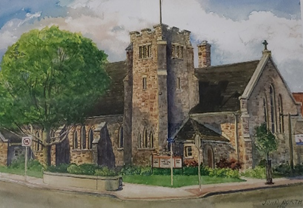 St. James and St. Brendan Anglican Church55 Charlotte St.Port Colborne, Ontario L3K 3C9Phone: 905-834-3184Email: anglicanoffice@gmail.comIf you ever have any questions or concerns, please feel free to contact anyone on the Corporation.Rector:  Rev. Jody Szoke  905-414-4860rectorstjamesandstbrendan@gmail.comThe CorporationWarden: John HoganWarden: Kathy KairiesDeputy Warden: Colin DennisDeputy Warden:  Jennifer MainVision Statement:To Live as Christ Lived, Loving Everyone!Mission Statement:To invite, welcome, educate, and support people into the Community of St. James and St. Brendan and into the Life of Christ.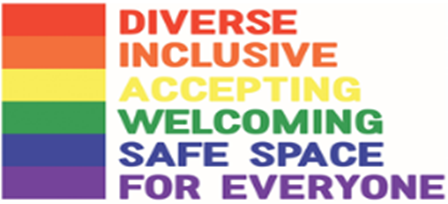 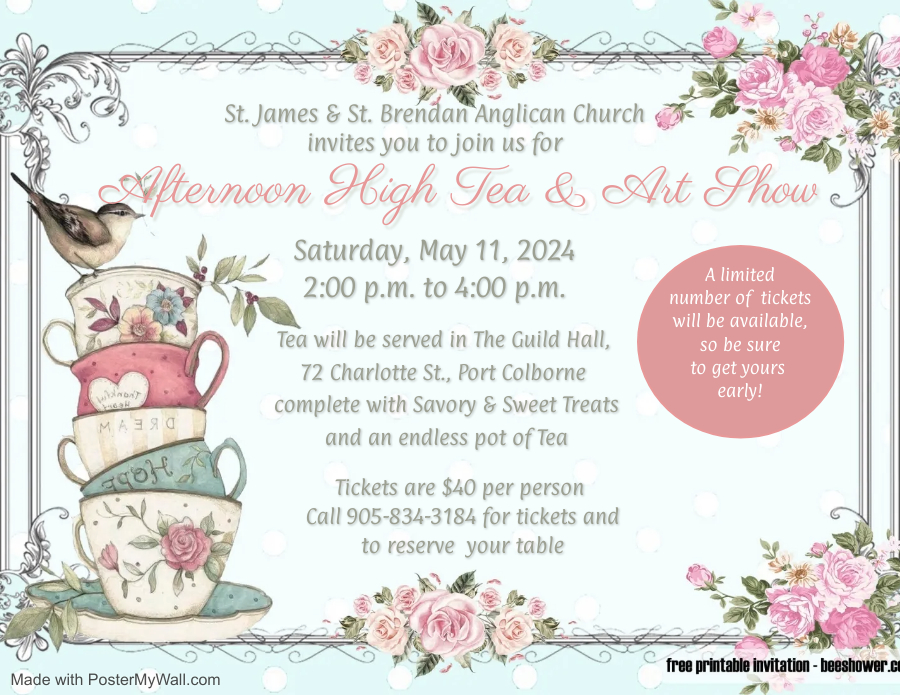 Tickets are now all sale.  Come get yours before we sell out.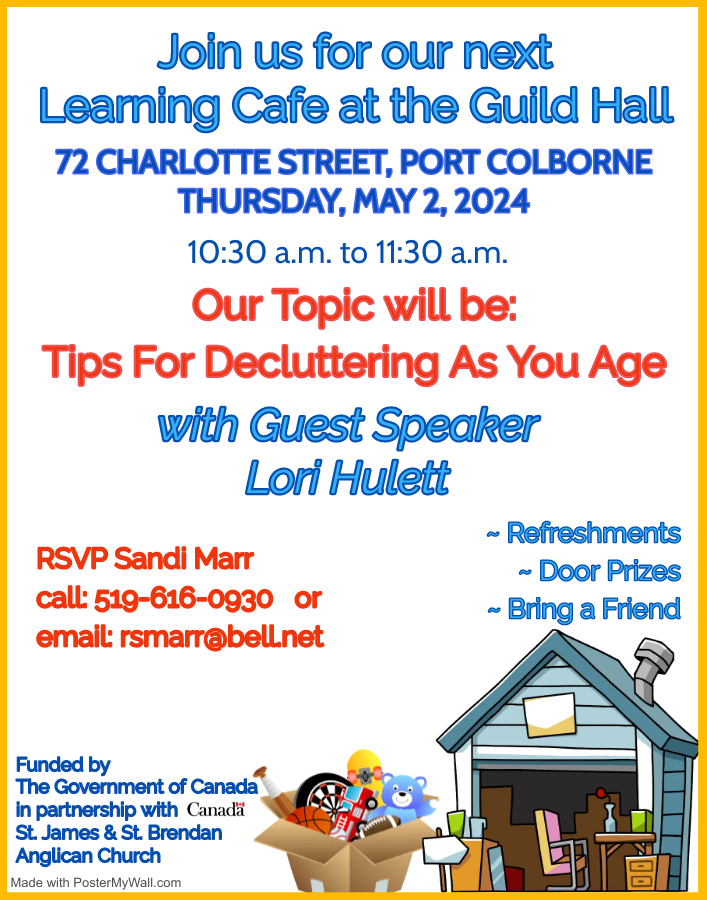 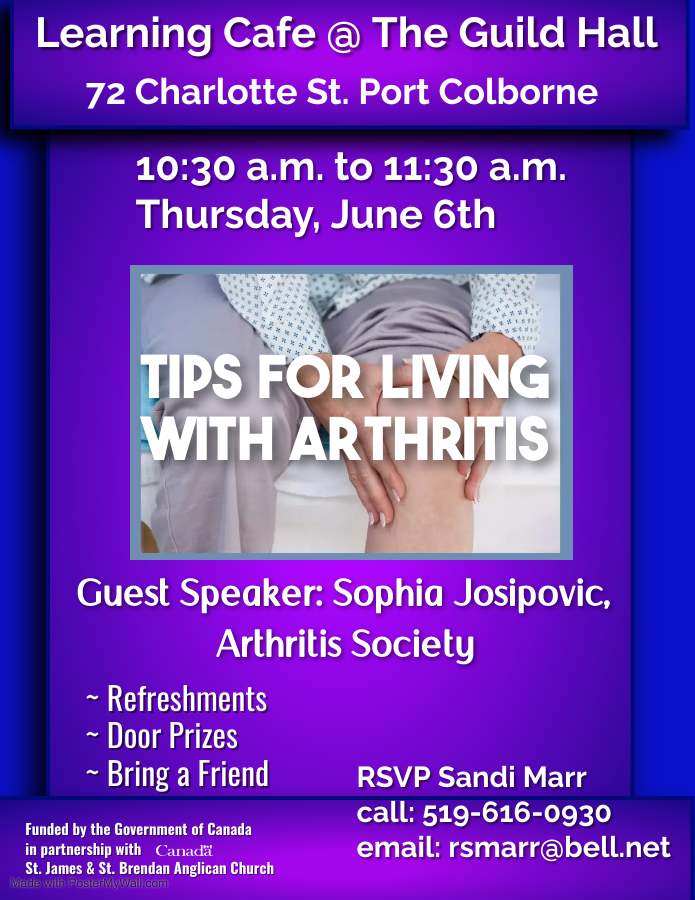 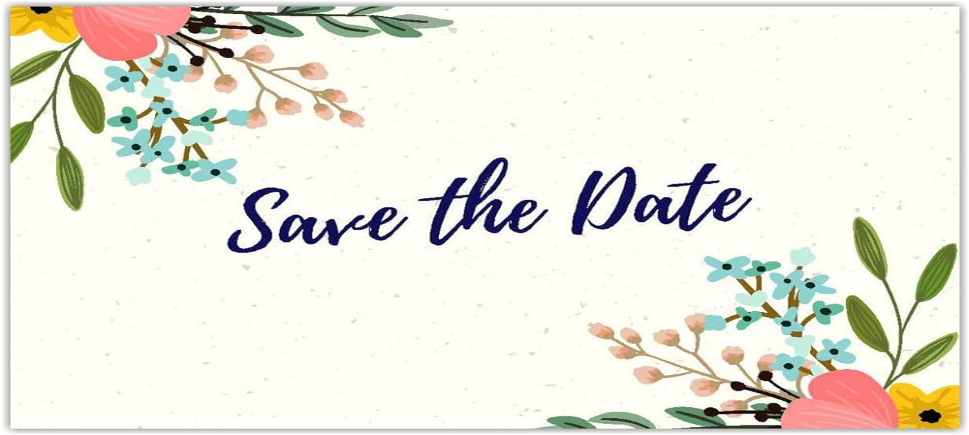 Saturday, June 29th, 20 - 24 Berries and Bubbly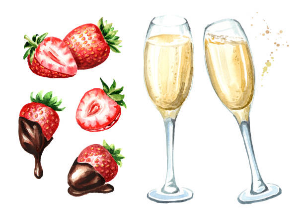 Friday, August 16th, 2024  - 3rd Annual St. J & B Golf Tournament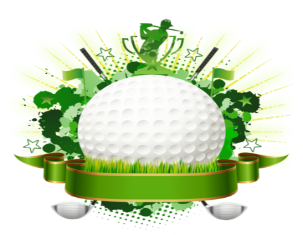 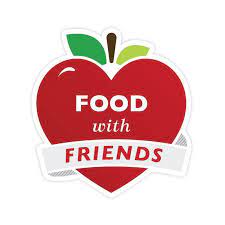 After much prayer and discussion with Church Leaders, it has been decided that Food with Friends will take a summer break.  This program, prior to the Pandemic, only ran from October to April.  Since March 2020, all the volunteers have been running for the past 4 years,  52 weeks of the year, non-stop, with no breaks.  Everyone in the community is incredibly grateful for all the hard work our church and the churches in the community have done over the past few years; however, we also need a break, and we also need to replenish our Food with Friends Bank Account.  Over the past few years, as you know, the cost of groceries has gone up incredibly.  We went from spending on average $800 a month to on average $1300-$1500 a month.  Over the summer respite, we will also be looking for new sponsors and community partners that can help the cause.  If you know of anyone who would like to help fund this incredibly vital program, please let Nicole Ebert know, as she is the Coordinator of the Program.Thank you. 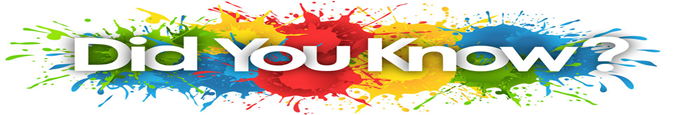 Question 1In which year did the Book of Common Prayer first come into use?1560154915341558Questions 2Who compiled the Book of Common Prayer?Thomas CranmerHenry VIIIEdward VIA committee of bishops of the Church of EnglandQUESTION 3:How many liturgies for worship are there in the Book of Common Prayer?211610  9Answer at the end of the Beacon.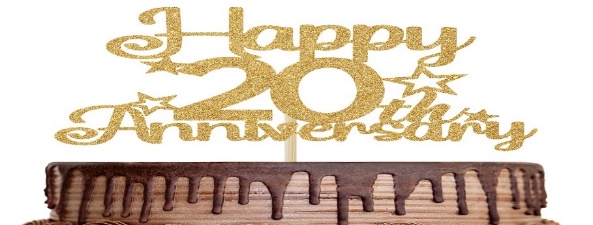 Planning AheadIn June of 2026, we will be having a 20th Anniversary Celebration of the Community of St. James and St. Brendan.  In preparation for this wonderful celebration, we are asking you to dig through all your photo boxes and find any photos you may have of all 3 communities.St. JamesSt. BrendanSt. James and  St. Brendan.We will keep you posted when you have more information.  Thank you for your help and cooperation for this great celebration!Church Chuckle                                  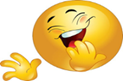 